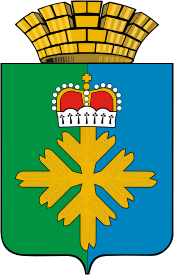 ДУМА ГОРОДСКОГО ОКРУГА ПЕЛЫМШЕСТОЙ СОЗЫВПРОЕКТ РЕШЕНИЯот   ..2023 г.  № п. ПелымОб утверждении бюджета городского округа Пелым на 2024 год и плановый период 2025-2026 годовНа основании Бюджетного кодекса Российской Федерации, постановления администрации городского округа Пелым от 01.11.2023 года № 370 «Об утверждении основных направлений бюджетной и налоговой политики городского округа Пелым на 2024 год и плановый период 2025-2026 годы», Прогноза социально-экономического развития городского округа Пелым на 2024-2026 годы,  утвержденного постановлением администрации городского округа Пелым от 01.11.2023 года № 372, Положения о бюджетном процессе в городском округе Пелым, утвержденного решением Думы городского округа Пелым от 19.06.2012 г № 27/3, учитывая результаты публичных слушаний, отраженных в Итоговом протоколе публичных слушаний, руководствуясь Уставом городского округа Пелым, Дума городского округа ПелымРЕШИЛА:1. Установить, что:1) общий объем доходов бюджета городского округа Пелым составляет:на 2024 год – 311 019 300,00 рублей, в том числе объем межбюджетных трансфертов из областного бюджета – 197 769 300,00 рублей;на 2025 год – 318 081 600,00 рублей, в том числе объем межбюджетных трансфертов из областного бюджета – 190 800 600,00 рублей;на 2026 год – 322 662 500,00 рублей, в том числе объем межбюджетных трансфертов из областного бюджета – 180 438 500,00 рублей;2) общий объем расходов бюджета городского округа Пелым составляет:на 2024 год – 316 143 650,00 рублей;на 2025 год – 318 081 600,00 рублей, в том числе общий объем условно утвержденных расходов – 12 533 931,00 рубль;на 2026 год – 322 662 500 рублей, в том числе общий объем условно утвержденных расходов – 29 072 531,00 рубль;3) размер дефицита бюджета городского округа Пелым составляет:на 2024 год – 5 124 350 рублей или 9,9 процента объема доходов (без учета безвозмездных поступлений);на 2025 год составляет 0 рублей или 0 процента объема доходов (без учета безвозмездных поступлений);на 2026 год составляет 0 рублей или 0 процента объема доходов (без учета безвозмездных поступлений);4) верхний предел муниципального долга городского округа Пелым составляет:по состоянию на 1 января 2025 года 0 рублей, в том числе верхний предел долга по муниципальным гарантиям не предусмотрен;по состоянию на 1 января 2026 года 0 рублей, в том числе верхний предел долга по муниципальным гарантиям не предусмотрен;по состоянию на 1 января 2027 года 0 рублей, в том числе верхний предел долга по муниципальным гарантиям не предусмотрен;5) объем расходов на обслуживание муниципального долга составляет:на 2024 год – 1 100,00 рублей;на 2025 год – 0 рублей;на 2026 год – 0 рублей;6) объем бюджетных ассигнований Дорожного фонда городского округа Пелым составляет: на 2024 год – 9 228 000,00 рублей; на 2025 год – 9 228 000,00 рублей; на 2026 год – 9 228 000,00 рублей;7) размер Резервного фонда Администрации городского округа Пелым не предусмотрен;8) объем бюджетных ассигнований на исполнение публично нормативных обязательств  городского округа Пелым не предусмотрен;9) объем бюджетных ассигнований на исполнение муниципальных гарантий городского округа Пелым по возможным гарантийным случаям на 2024 год и плановый период 2025 и 2026 годов не предусмотрен.2. Утвердить:1) Свод доходов местного бюджета на 2024 год и плановый период 2025 - 2026 годов (Приложение № 1);2) Ведомственную структуру расходов местного бюджета 
по главным распорядителям бюджетных средств, разделам, подразделам и (или) целевым статьям (муниципальным программам и непрограммным направлениям деятельности) группам (группам и подгруппам) видов расходов классификации расходов местного бюджета на 2024 год и плановый период 2025 - 2026 годов (Приложение № 2);3) Распределение бюджетных ассигнований по разделам, подразделам, целевым статьям (муниципальным программам и непрограммным направлениям деятельности), группам (группам и подгруппам) видов расходов и (или) по целевым статьям (муниципальным программа и непрограммным направлениям деятельности), группам (группам и подгруппам) видов расходов классификации расходов местного бюджета на 2024 год и плановый период 2025-2026 годов (Приложение № 3);4) Источники внутреннего финансирования дефицита местного бюджета на 2024 год и плановый период 2025-2026 годов (Приложение № 4);5)  Программу муниципальных внутренних заимствований на 2024 год и плановый период 2025-2026 годов (приложение № 5);6) Распределение бюджетных ассигнований на реализацию муниципальных программ на 2024 год и плановый период 2025-2026 годов (Приложение № 6);7) Нормативы зачисления доходов бюджета городского округа Пелым, нормативы, распределения которых не установлены федеральными законами и законами Свердловской области (Приложение №7);8) Структуру муниципального внутреннего долга городского округа Пелым на 2024 год и плановый период 2025 – 2026 годов (Приложение № 8).3. Разрешить администрации городского округа Пелым:1) принимать решения о привлечении кредитных ресурсов банков и других кредитных организаций, Министерства финансов Свердловской области в пределах утвержденной Программы внутренних заимствований городского округа Пелым на 2024 год;2) представлять в Думу городского округа Пелым отчеты об исполнении бюджета городского округа Пелым с учетом изменений, внесенных в бюджетную классификацию Российской Федерации законодательством Российской Федерации о бюджетной классификации Российской Федерации;3) в случае вступления в силу в 2024-2026 годах нормативных правовых актов Российской Федерации, которые повлекут изменения видов доходов и источников финансирования дефицита бюджета города, администрирование которых осуществляется главными администраторами доходов бюджета городского округа Пелым и главными администраторами источников финансирования дефицита местного бюджета, в процессе исполнения настоящего Решения использовать наименования, коды видов доходов и источников финансирования дефицита местного бюджета  с учетом указанных выше актов.4. Установить, что:1) субсидии юридическим лицам (за исключением субсидий государственным и муниципальным учреждениям), индивидуальным предпринимателям, физическим лицам - производителям товаров, работ, услуг (далее - субсидии производителям товаров, работ и услуг) предоставляются в случае, если ими соблюдены порядок и условия получения соответствующих субсидий, предусмотренные муниципальными правовыми актами администрации городского округа Пелым;2) субсидии производителям товаров, работ и услуг предоставляются главным распорядителем средств бюджета городского округа Пелым, которому предусмотрены бюджетные ассигнования на предоставление соответствующих субсидий;3) субсидии некоммерческим организациям, не являющимся государственными и муниципальными учреждениями (далее – субсидии иным некоммерческим организациям), предоставляются из бюджета городского округа Пелым в объеме, определяемом главным распорядителем средств бюджета городского округа Пелым;4) порядок определения объема и предоставления из бюджета городского округа Пелым субсидий иным некоммерческим организациям устанавливается муниципальным правовым актом Администрации городского округа Пелым;5) использование бюджетных ассигнований, предусмотренных главным распорядителям средств бюджета городского округа Пелым в целях реализации Указа Президента Российской Федерации от 07 мая 2012 года № 597 "О мероприятиях по реализации государственной социальной политики» в части повышения уровня оплаты труда отдельных категорий работников, осуществляется в порядке, установленном муниципальными правовыми актами Администрации городского округа Пелым.5. Рекомендовать главному распорядителю средств бюджета городского округа Пелым не принимать решения, приводящие к увеличению в 2024 году работников муниципальных учреждений.6. Установить, что муниципальные правовые акты органов местного самоуправления городского округа Пелым, требующие дополнительных расходов бюджета городского округа Пелым, а также сокращения его доходов, реализуются и применяются только при наличии соответствующих источников дополнительных поступлений в бюджет городского округа Пелым и (или) при сокращении расходов по отдельным статьям расходов бюджета городского округа Пелым на 2024 год и плановый период 2025 и 2026 годов, а также после внесения соответствующих изменений в настоящее Решение.7. Установить, что в ходе исполнения бюджета городского округа Пелым показатели сводной бюджетной росписи могут быть изменены в соответствии с решениями руководителя финансового органа без внесения изменений в настоящееРешение в случаях,предусмотренных Бюджетным кодексом Российской Федерации, и по основаниям, связанным с особенностями исполнения местного бюджета и (или) перераспределения бюджетных ассигнований между главными распорядителями средств бюджета городского округа Пелым, в том числе:1) в случае принятия нормативных правовых актов или заключения соглашений с органами исполнительной власти Свердловской области, предусматривающих предоставление межбюджетных трансфертов из других бюджетов бюджетной системы Российской Федерации в бюджет городского округа Пелым, сверх объемов утвержденных настоящим Решением;2) в случае поступления в бюджет городского округа Пелым добровольных взносов и пожертвований от физических и юридических лиц сверх объемов, утвержденных настоящим Решением;3) в случае необходимости перераспределения бюджетных ассигнований в пределах, предусмотренных главному распорядителю средствместного бюджета на предоставление бюджетным и автономным учреждениям субсидий на финансовое обеспечение выполнения муниципального задания, субсидий на иные цели и бюджетные инвестиции;4) в случае принятия муниципальных правовых актов городского округа Пелым обутверждении или внесении изменений в муниципальные программы, предоставления бюджетных ассигнований в форме субсидий главным распорядителем средств бюджета городского округа Пелым в пределах бюджетных средств, предусмотренных настоящим Решением, в том числе за счет резервного фонда Администрации городского округа Пелым;5) в случае принятия муниципальных правовых актов городского округа Пелым по вопросам совершенствования структуры, организации работы, оплаты труда работников органов местного самоуправления, отраслевых (функциональных) и территориальных органов Администрации городского округа Пелым; 6) в случае необходимости перераспределения бюджетных ассигнований между разделами, подразделами классификации расходов местного бюджетав связи с формированием и использованием муниципального дорожного фонда городского округа Пелым;7) в случае необходимости перераспределения бюджетных ассигнований, предусмотренных главному распорядителю средств бюджета городского округа Пелым на финансовое обеспечение мероприятий, предусмотренных муниципальной программой и непрограммным направлением деятельности, между муниципальными учреждениями различных типов;8) в случае необходимости перераспределения бюджетных ассигнований, предусмотренных главному распорядителю средств бюджета городского округа Пелым по соответствующей целевой статье бюджета, между видами расходов бюджета этой целевой статьи бюджета при образовании экономии в ходе исполнения бюджета городского округа Пелым по использованию бюджетных ассигнований, предусмотренных главному распорядителю средств местного бюджета, по отдельным видам расходов бюджета этой целевой статьи бюджета;9) в случае перераспределения бюджетных ассигнований на финансовое обеспечение мероприятий, связанных с предотвращением влияния ухудшения экономической ситуации с профилактикой и устранением последствий распространения коронавирусной инфекции и на иные цели, на основании решений местной администрации, без внесения изменений в муниципальный правовой акт представительного органа муниципального образования о местном бюджете.8. Рекомендовать учитывать средства, полученные муниципальными автономными учреждениями от оказания платных услуг, в виде безвозмездных поступлений от физических и юридических лиц, в том числе добровольных пожертвований, а также от иной приносящей доход деятельности, на лицевых счетах, ведение которых осуществляется финансовым отделом администрации городского округа Пелым.9. Настоящее Решение вступает в силу с 1 января 2024 года.10. Опубликовать настоящее Решение в газете «Пелымский Вестник».11. Контроль исполнения настоящего Решения возложить на постоянную комиссию по бюджету и экономической политике (В.А. Радецкий).Глава городского округа Пелым                         Ш.Т. Алиев Председатель Думы городского округа ПелымТ. А. Смирнова